МИНИСТЕРСТВО ПРОСВЕЩЕНИЯ РОССИЙСКОЙ ФЕДЕРАЦИИ‌Министерство образования Тверской области‌‌ ‌‌​МКОУ СОШ ЗАТО Солнечный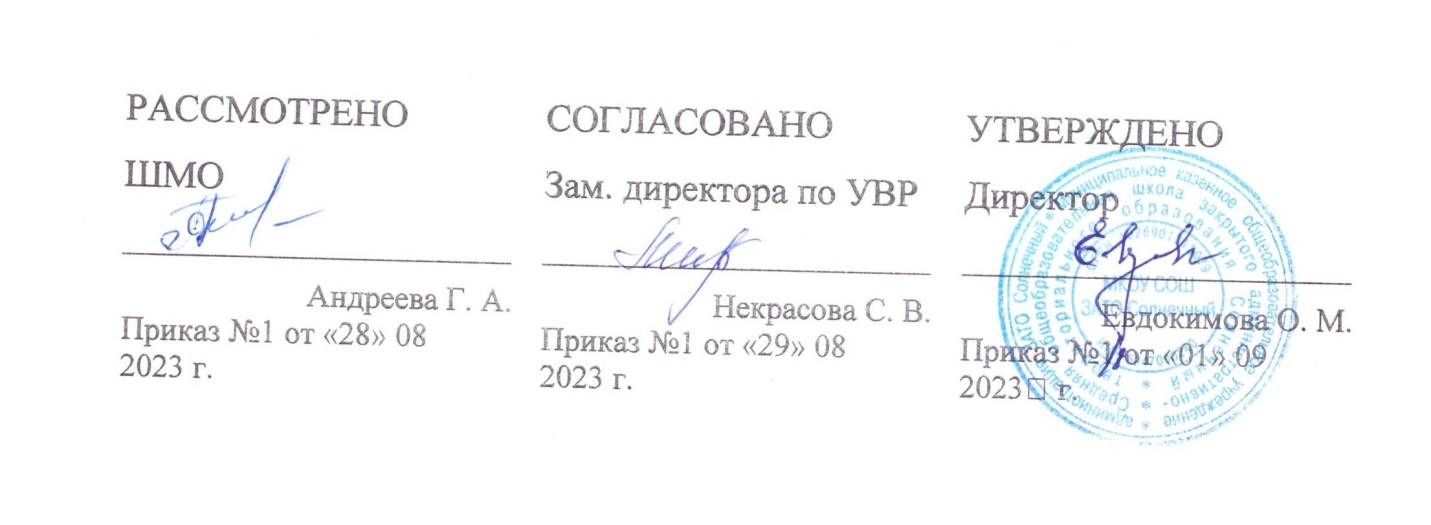 ‌РАБОЧАЯ ПРОГРАММА(ID 435516)учебного курса «Основы финансовой грамотности»для обучающихся 5 класса ​п. Солнечный‌ 2023‌​ПОЯСНИТЕЛЬНАЯ ЗАПИСКАПриоритетными целями обучения основам финансовой грамотности в 5 классах являются:подготовка обучающихся к жизни, правильной ориентации его в происходящих экономических явлениях, обеспечивающих преемственность и перспективность математического образования;представление об основных финансовых принципах и законах, по которым живут люди, семья, общество, государство. Заложить основы для дальнейшего, более глубокого изучения экономики;формирование экономического сознания ученика к реальной жизни, пробуждение экономического мышления, дающего знания о новых профессиях и умение рассказать о них;повышение качества образовательных результатов у детей, испытывающих трудности в освоении основных общеобразовательных программ, по учебному предмету – математике, так как на занятиях присутствуют задания на вычисления и тренировки вычисления в уме;формирование функциональной грамотности: задания на решение примеров,  игры с математическим содержанием (математическая грамотность); сюжетно-ролевые игры про финансы, игры на знание и понимание финансовых понятий и терминов, обсуждение кейсов, фильмов и пословиц, связанных с финансовой сферой (финансовая грамотность).Основные линии содержания курса Основы финансовой грамотности в 5 классе – накопление знаний об экономике, её значении в жизни каждого человека; формирование  экономической культуры обучающихся; проявление экономического мышления в нравственно-обоснованном поведении; использование альтернативного мышления с целью познания многообразия потребностей и ограниченности ресурсов;  включение в разные формы социально-экономической деятельности, которое даёт возможность реализации творческого потенциала личности обучающегося. Изучение потребности людей начинается со систематизации и развития знаний о том, что необходимо человеку для жизни, в чём заключается разнообразие потребности членов семьи. При этом личные потребности и желания рассматриваются в категориях «что есть необходимость, а что – желание» и умении отличить нужду от потребности, понятия - «хочу» от «надо». Обучение выбору из физиологических потребностей (потребности в пище, воде, воздухе и тепле) тесно взаимодействует с распределением обязанностей в семье и личного вклада в домашнее хозяйство. Начало изучения труда, которому человек посвящает свою жизнь, а также профессии, это первый этап в освоении профессиональной ориентации обучающегося. Важно понимание различий в оплате труда, его количество и качество, а также полезности и бесполезности труда. Особенностью изучения видов ресурсов, их ограниченностью и экономией выделяется подтема «Товар», в рамках которой знакомство с  пониманием, откуда товары берутся в магазине, кто производит товары и услуги, какие бывают производители и кого мы называем потребителями происходит на основе тематических финансовых игр. Это позволяет на доступном уровне познакомить обучающихся практически со всеми основными понятиями темы.При обучении основам финансовой грамотности важной темой является рассмотрение различного вида денег: монет, купюр. Понимание  отличительных особенностей в номиналах монет и купюр, операций с денежными средствами приводит к осознанию, какой должна быть плата за труд. Подтема о природном богатстве, культурном богатстве выводит на понимание, тесно с ними связанного и находящегося в прямом взаимодействии, личного богатства.Учебный курс «Основы финансовой грамотности» в 5 классе заканчивается изучением основ управления семейным бюджетом. Владение навыками грамотного ведения домашнего хозяйства, умение распределять доходы и минимизировать расходы, закрепляется решениями экономических задач, выстраиванием финансово-благополучных моделей личного бюджета.В программе учебного курса «Основы финансовой грамотности» представлена математика, направленная на развитие логического мышления, пространственного воображения. Большая роль отводится практической деятельности, опыту, эксперименту, моделированию.‌На изучение учебного курса «Основы финансовой грамотности»  в 5 классе отводится 34 часа (1 час в неделю).‌‌‌СОДЕРЖАНИЕ ОБУЧЕНИЯ 5 КЛАССПотребности людейЧто необходимо человеку для жизни.Личные потребности и желания.Что из потребностей необходимость, а что – желание.Отличие нужды от потребностей. Понятия: «хочу», «надо».Выбор. Физиологические потребности (потребности в пище, воде, воздухе и тепле).Семья. Домашнее хозяйство. Распределение обязанностей в семье.Работа с рабочими листами. Графический диктант.Создание карты желаний.ТрудТруд, которому человек посвящает свою жизнь.Знакомство с профессиями.Охота и собирательство первобытных людей. Быт и занятия людей в Древней Руси.Количество и качество труда. Почему труд по-разному ценится?Полезный и бесполезный труд. Премия, стипендия, пенсия, пособие, милостыня.Совместный труд. Народные промыслы.Работа с рабочими листами. Создание своей карты успеха.Ресурсы и товарыЗнакомство с экономическим термином «ресурс». Виды ресурсов. Природные ресурсы. Трудовые ресурсы.Ограниченность ресурсов. Экономия ресурсов.Что такое товар. Откуда товары берутся в магазине. Кто производит товары и услуги.Какие бывают производители. Кого мы называем потребителями.«Чем был, чем будет» (колосок, хлопок, дерево).Экономическое путешествие по разным странам – что где производят.Игры «Рекламная кампания», "Товарный поезд".ДеньгиДеньги как средство обмена. Виды денег: монеты, купюры. В чём между ними разница. Номинал монет и купюр.Какой должна быть плата за труд. Зарплата, стипендия, пенсия, премия.Природное богатство, культурное богатство, личное богатство.Творческие работы «Деньги Моего царства».Семейный бюджетИз чего состоят доходы семьи. На что тратятся деньги, заработанные членами семьи. Необходимые расходы семьи. Статьи доходов и расходов.Статьи доходов и расходов. Управление домашним хозяйством. Бюджет семьи.Кто за что получает деньги. Основные потребности семьи и как эти потребности удовлетворяются.Распределение домашних обязанностей. Составление списка дел – помощи по дому.Рассмотрение экономических задач. Составление продуктовой корзины своей семьи.Работа с рабочими листами: экономические потребности членов семьи.Составление личного бюджета. Что я Хочу, а что Могу.ПЛАНИРУЕМЫЕ РЕЗУЛЬТАТЫ ОСВОЕНИЯ ПРОГРАММЫ УЧЕБНОГО КУРСА «МАТЕМАТИКА» НА УРОВНЕ ОСНОВНОГО ОБЩЕГО ОБРАЗОВАНИЯЛИЧНОСТНЫЕ РЕЗУЛЬТАТЫЛичностные результаты освоения программы учебного курса «Математика» характеризуются:1) патриотическое воспитание:проявлением интереса к прошлому и настоящему российской математики, ценностным отношением к достижениям российских математиков и российской математической школы, к использованию этих достижений в других науках и прикладных сферах;2) гражданское и духовно-нравственное воспитание:готовностью к выполнению обязанностей гражданина и реализации его прав, представлением о математических основах функционирования различных структур, явлений, процедур гражданского общества (например, выборы, опросы), готовностью к обсуждению этических проблем, связанных с практическим применением достижений науки, осознанием важности морально-этических принципов в деятельности учёного;3) трудовое воспитание:установкой на активное участие в решении практических задач математической направленности, осознанием важности математического образования на протяжении всей жизни для успешной профессиональной деятельности и развитием необходимых умений, осознанным выбором и построением индивидуальной траектории образования и жизненных планов с учётом личных интересов и общественных потребностей;4) эстетическое воспитание:способностью к эмоциональному и эстетическому восприятию математических объектов, задач, решений, рассуждений, умению видеть математические закономерности в искусстве;5) ценности научного познания:ориентацией в деятельности на современную систему научных представлений об основных закономерностях развития человека, природы и общества, пониманием математической науки как сферы человеческой деятельности, этапов её развития и значимости для развития цивилизации, овладением языком математики и математической культурой как средством познания мира, овладением простейшими навыками исследовательской деятельности;6) физическое воспитание, формирование культуры здоровья и эмоционального благополучия:готовностью применять математические знания в интересах своего здоровья, ведения здорового образа жизни (здоровое питание, сбалансированный режим занятий и отдыха, регулярная физическая активность), сформированностью навыка рефлексии, признанием своего права на ошибку и такого же права другого человека;7) экологическое воспитание:ориентацией на применение математических знаний для решения задач в области сохранности окружающей среды, планирования поступков и оценки их возможных последствий для окружающей среды, осознанием глобального характера экологических проблем и путей их решения;8) адаптация к изменяющимся условиям социальной и природной среды:готовностью к действиям в условиях неопределённости, повышению уровня своей компетентности через практическую деятельность, в том числе умение учиться у других людей, приобретать в совместной деятельности новые знания, навыки и компетенции из опыта других;необходимостью в формировании новых знаний, в том числе формулировать идеи, понятия, гипотезы об объектах и явлениях, в том числе ранее неизвестных, осознавать дефициты собственных знаний и компетентностей, планировать своё развитие;способностью осознавать стрессовую ситуацию, воспринимать стрессовую ситуацию как вызов, требующий контрмер, корректировать принимаемые решения и действия, формулировать и оценивать риски и последствия, формировать опыт.МЕТАПРЕДМЕТНЫЕ РЕЗУЛЬТАТЫПознавательные универсальные учебные действияБазовые логические действия:выявлять и характеризовать существенные признаки финансовой грамотности, понятий, отношений между понятиями, формулировать определения понятий, устанавливать существенный признак классификации, основания для обобщения и сравнения, критерии проводимого анализа;воспринимать, формулировать и преобразовывать суждения: утвердительные и отрицательные, единичные, частные и общие, условные;выявлять финансовые закономерности, взаимосвязи и противоречия в фактах, данных, наблюдениях и утверждениях, предлагать критерии для выявления закономерностей и противоречий;делать выводы с использованием законов логики, дедуктивных и индуктивных умозаключений, умозаключений по аналогии, выстраивать аргументацию, приводить примеры и контрпримеры, обосновывать собственные рассуждения;иметь представления о себе, других людях, объектах окружающего мира, о свойствах и отношениях объектов окружающего мира;выбирать способ решения учебной задачи (сравнивать несколько вариантов решения, выбирать наиболее подходящий с учётом самостоятельно выделенных критериев), принимать собственные решения, опираясь на свои знания и умения в различных ситуациях.Базовые исследовательские действия:использовать вопросы как исследовательский инструмент познания, формулировать вопросы, фиксирующие противоречие, проблему, самостоятельно устанавливать искомое и данное, формировать гипотезу, аргументировать свою позицию, мнение;проводить по самостоятельно составленному плану несложный эксперимент, небольшое исследование по установлению особенностей финансового объекта, зависимостей объектов между собой;самостоятельно формулировать обобщения и выводы по результатам проведённого наблюдения, исследования, оценивать достоверность полученных результатов, выводов и обобщений;прогнозировать возможное развитие процесса, а также выдвигать предположения о его развитии в новых условиях.Работа с информацией:выявлять недостаточность и избыточность информации, данных, необходимых для решения задачи;выбирать, анализировать, систематизировать и интерпретировать информацию различных видов и форм представления;выбирать форму представления информации и иллюстрировать решаемые задачи схемами, диаграммами, иной графикой и их комбинациями;оценивать надёжность информации по критериям, предложенным учителем или сформулированным самостоятельно.Коммуникативные универсальные учебные действия:воспринимать и формулировать суждения в соответствии с условиями и целями общения, ясно, точно, грамотно выражать свою точку зрения в устных и письменных текстах, давать пояснения по ходу решения задачи, комментировать полученный результат;в ходе обсуждения задавать вопросы по существу обсуждаемой темы, проблемы, решаемой задачи, высказывать идеи, нацеленные на поиск решения, сопоставлять свои суждения с суждениями других участников диалога, обнаруживать различие и сходство позиций, в корректной форме формулировать разногласия, свои возражения;демонстрировать усвоенные нормы и ценности, принятые в обществе, включая моральные и нравственные ценности;представлять результаты решения задачи, эксперимента, исследования, самостоятельно выбирать формат выступления с учётом задач презентации и особенностей аудитории;понимать и использовать преимущества командной и индивидуальной работы при решении учебных финансовых задач; принимать цель совместной деятельности, планировать организацию совместной работы, распределять виды работ, договариваться, обсуждать процесс и результат работы, обобщать мнения нескольких людей;участвовать в групповых формах работы (обсуждения, обмен мнениями, мозговые штурмы и другие), выполнять свою часть работы и координировать свои действия с другими членами команды, оценивать качество своего вклада в общий продукт по критериям, сформулированным участниками взаимодействия.Регулятивные универсальные учебные действияСамоорганизация:самостоятельно составлять план, алгоритм решения финансовой задачи (или его часть), выбирать способ решения с учётом имеющихся ресурсов и собственных возможностей, аргументировать и корректировать варианты решений с учётом новой информации; соблюдать  основы  безопасного поведения в быту, социуме, природе.Самоконтроль, эмоциональный интеллект:владеть способами самопроверки, самоконтроля процесса и результата решения финансовой задачи;предвидеть трудности, которые могут возникнуть при решении задачи, вносить коррективы в деятельность на основе новых обстоятельств, найденных ошибок, выявленных трудностей;оценивать соответствие результата деятельности поставленной цели и условиям, объяснять причины достижения или недостижения цели, находить ошибку, давать оценку приобретённому опыту.ПРЕДМЕТНЫЕ РЕЗУЛЬТАТЫ К концу обучения в 5 классе обучающийся получит следующие предметные результаты:Потребности людейЗнать, что экономика – это наука. Понимать и правильно употреблять термины, связанные с основами финансовой грамотности.Иметь представление о потребностях, о семье и  распределении обязанностей в семье. Уметь делать выбор между «хочу» и надо».Использовать краткие записи, схемы, таблицы, обозначения при решении финансовых задач.Создавать различные схемы, таблицы, используя множество данных из собственных желаний.ТрудПонимать и правильно употреблять термины «труд», «количество труда», «качество труда».Иметь представление о различных профессиях.Уметь отличать полезный труд от бесполезного.Иметь представление о товаре как о продукте труда, созданном для обмена.Применять навыки совместного труда.Решать задачи и делать выбор аналитическим и практическим способом, интерпретировать представленные данные.Понимать жизненные вопросы, связанные с домашним хозяйством.Применять фантазию и воображение при выполнении финансового задания.Ресурсы и товары Понимать и правильно употреблять термины «ресурс», «товар», «производитель», «потребитель».Иметь представление о ресурсах и их ограниченности.Иметь представление о потребителе и производителе. Уметь использовать навыки потребителя в повседневной жизни. Знать, что они – потребители, что экономика направлена на поиск способов удовлетворения потребностей.Уметь отличать товар от услуги.Решать многошаговые финансовые задачи в игровой форме. ДеньгиИметь представление о деньгах и их истории. Понимать и правильно употреблять термины «обмен», «деньги», «плата за труд», «зарплата», «стипендия», «пенсия», «премия».Иметь представление и правильно определять природное, культурное и личное богатства.Применять творческий подход к выполнению финансового задания.Семейный бюджетПонимать и правильно употреблять термины «доход», «расход», «семейный бюджет».Иметь представление о доходах и расходах семьи, управлении домашним хозяйством, понимании формирования бюджета семьи.Пользоваться навыками распределения домашних обязанностей и умением составлять список домашних дел.Знать правила и приёмы составления продуктовой корзины для своей семьи. Использовать полученные знания и умения при решении финансовых задач, подсчётов, сравнений, составлении личного бюджета. ТЕМАТИЧЕСКОЕ ПЛАНИРОВАНИЕ  5 КЛАСС ПОУРОЧНОЕ ПЛАНИРОВАНИЕ  5 КЛАССУЧЕБНО-МЕТОДИЧЕСКОЕ ОБЕСПЕЧЕНИЕ ОБРАЗОВАТЕЛЬНОГО ПРОЦЕССАОБЯЗАТЕЛЬНЫЕ УЧЕБНЫЕ МАТЕРИАЛЫ ДЛЯ УЧЕНИКА​‌• Математика (в 2 частях), 5 класс/ Виленкин Н.Я., Жохов В.И., Чесноков А.С., Александрова Л.А., Шварцбурд С.И., Акционерное общество «Издательство «Просвещение»
 • Математика (в 2 частях), 6 класс/ Виленкин Н.Я., Жохов В.И., Чесноков А.С., Шварцбурд С.И., Общество с ограниченной ответственностью «ИОЦ МНЕМОЗИНА»‌​​‌‌​МЕТОДИЧЕСКИЕ МАТЕРИАЛЫ ДЛЯ УЧИТЕЛЯ​‌‌​ЦИФРОВЫЕ ОБРАЗОВАТЕЛЬНЫЕ РЕСУРСЫ И РЕСУРСЫ СЕТИ ИНТЕРНЕТ​​‌‌​№ п/п Наименование разделов и тем программы Количество часовКоличество часовКоличество часовЭлектронные (цифровые) образовательные ресурсы № п/п Наименование разделов и тем программы Всего Контрольные работы Практические работы Электронные (цифровые) образовательные ресурсы 1Введение. Символика государства1 Библиотека ЦОК https://моифинансы.ru/2Потребности людей. Что необходимо человеку для жизни8 2Библиотека ИПП https://моифинансы.ru/3Труд. Труд, которому человек посвящает свою жизнь7 1Библиотека ИПП https://моифинансы.ru/4Ресурсы и товары. Знакомство с экономическим термином «ресурс». Виды ресурсов. Природные ресурсы. Трудовые ресурсы7  1 Библиотека ИПП https://моифинансы.ru/5Деньги. Деньги как средство обмена. Виды денег: монеты, купюры. В чём между ними разница. Номинал монет и купюр 4 1Библиотека ИПП https://моифинансы.ru/6Семейный бюджет. Из чего состоят доходы семьи. На что тратятся деньги, заработанные членами семьи. Необходимые расходы семьи. Статьи доходов и расходов 7 3 Библиотека ИПП https://моифинансы.ru/ОБЩЕЕ КОЛИЧЕСТВО ЧАСОВ ПО ПРОГРАММЕОБЩЕЕ КОЛИЧЕСТВО ЧАСОВ ПО ПРОГРАММЕ 34 8№ п/п Тема урока Количество часовКоличество часовКоличество часовДата изучения Электронные цифровые образовательные ресурсы № п/п Тема урока Всего Контрольные работы Практические работы Дата изучения Электронные цифровые образовательные ресурсы 1Введение. Символика государства 1 Библиотека ИПП https://моифинансы.ru/2Потребности людей. Что необходимо человеку для жизни 1 Библиотека ИПП https://моифинансы.ru/3Личные потребности и желания 1 Библиотека ИПП https://моифинансы.ru/4Что из потребностей необходимость, а что – желание 1 Библиотека ИПП https://моифинансы.ru/5Отличие нужды от потребностей. Понятия: «хочу», «надо» 1 Библиотека ИПП https://моифинансы.ru/6Выбор. Физиологические потребности (потребности в пище, воде, воздухе и тепле) 1 Библиотека ИПП https://моифинансы.ru/7Семья. Домашнее хозяйство. Распределение обязанностей в семье 1 Библиотека ИПП https://моифинансы.ru/8Работа с рабочими листами. Графический диктант 119Создание карты желаний1 110Труд. Труд, которому человек посвящает свою жизнь 1 Библиотека ИПП https://моифинансы.ru/11Знакомство с профессиями 1 12Охота и собирательство первобытных людей. Быт и занятия людей в Древней Руси 1 Библиотека ИПП https://моифинансы.ru/13Количество и качество труда. Почему труд по-разному ценится? 1 Библиотека ИПП https://моифинансы.ru/14Полезный и бесполезный труд. Премия, стипендия, пенсия, пособие, милостыня. 1 Библиотека ИПП https://моифинансы.ru/15Совместный труд. Народные промыслы 1 Библиотека ИПП https://моифинансы.ru/16Работа с рабочими листами. Создание своей карты успеха  1117Ресурсы и товары. Знакомство с экономическим термином «ресурс». Виды ресурсов. Природные ресурсы. Трудовые ресурсы. 1 Библиотека ИПП https://моифинансы.ru/18Ограниченность ресурсов. Экономия ресурсов 1 Библиотека ИПП https://моифинансы.ru/19Что такое товар. Откуда товары берутся в магазине. Кто производит товары и услуги 1 Библиотека ИПП https://моифинансы.ru/20Какие бывают производители. Кого мы называем потребителями 1 Библиотека ИПП https://моифинансы.ru/21«Чем был, чем будет» (колосок, хлопок, дерево). 1 Библиотека ИПП https://моифинансы.ru/22Экономическое путешествие по разным странам – что где производят 1 Библиотека ИПП https://моифинансы.ru/23Игры «Рекламная кампания». "Товарный поезд"124Деньги. Деньги как средство обмена. Виды денег: монеты, купюры. В чём между ними разница. Номинал монет и купюр 1 Библиотека ИПП https://моифинансы.ru/25Какой должна быть плата за труд. Зарплата, стипендия, пенсия, премия 1 Библиотека ИПП https://моифинансы.ru/26Природное богатство, культурное богатство, личное богатство 1 Библиотека ИПП https://моифинансы.ru/27Творческие работы «Деньги Моего царства»128Семейный бюджет. Из чего состоят доходы семьи. На что тратятся деньги, заработанные членами семьи. Необходимые расходы семьи. Статьи доходов и расходов 1 Библиотека ИПП https://моифинансы.ru/29Статьи доходов и расходов. Управление домашним хозяйством. Бюджет семьи 1 Библиотека ИПП https://моифинансы.ru/30Кто за что получает деньги. Основные потребности семьи и как эти потребности удовлетворяются 1 Библиотека ИПП https://моифинансы.ru/31Распределение домашних обязанностей. Составление списка дел – помощи по дому 1 Библиотека ИПП https://моифинансы.ru/32Рассмотрение экономических задач. Составление продуктовой корзины своей семьи133Работа с рабочими листами: экономические потребности членов семьи134Составление личного бюджета. Что я Хочу, а что Могу1ОБЩЕЕ КОЛИЧЕСТВО ЧАСОВ ПО ПРОГРАММЕОБЩЕЕ КОЛИЧЕСТВО ЧАСОВ ПО ПРОГРАММЕ 34  8